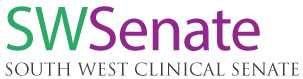 The South West Clinical Senate are holding a conversation in October on Emergency Surgery and would like to gather the views of the local population on this topic. In the context of survey questions below, emergency surgery is defined as any surgery that hasn’t been pre-planned.  This survey is voluntary, and it should take about 5 minutes to complete. None of the staff who treated you will know if you respond, and all your answers are entirely confidential. The anonymous results from the survey will be summarised by the South West Citizens Assembly for the Clinical Senate meeting. Please take this opportunity to tell us about your experiences. We hugely value your support and thank you for taking the time to respond to this survey. If you would like more information about the questionnaire or need help to answer the questions, please email southwest.strategicclinicalnetwork@nhs.net and we will do our best to help. 
More information on the South West Clinical Senate and Citizens’ Assembly can be found at www.swsenate.nhs.uk If you would like to speak to someone in more detail about a health and social care issue, your local Healthwatch actively seek views from all sections of the community, and have close ties with the many organisations that represent them, both at a local and national level. To find your local Healthwatch, click here: http://www.healthwatch.co.uk/find-local-healthwatch Have you or a family member had emergency or unplanned surgery of any kind in the last three years? What age were you or your family member when you received the emergency or unplanned surgery?If you answered no to question 1 and have not had emergency or unplanned surgery, what would be important to you if you did need this?Did someone explain to you or your family member what the emergency or unplanned surgery was for?Yes, definitelyYes, somewhatNoWhat information would you need to help you decide whether or not to have emergency or unplanned surgery?If you or a family member needed emergency or unplanned surgery, would you prefer;to be treated at your nearest local hospital  to travel to a more specialised surgical centre in the South West? Please could you explain your reasons for this answer?Who should decide where you or a family member should have surgery? The patient?Medical team?It should be a shared decision between you, your family/carer and the medical team?Give reasons for your answer here If you would like to receive a summary of feedback following the October Clinical Senate meeting, please leave your details here:Thank you for your time.Please return this form to Claire Bullock, PPE Lead, South West Strategic Clinical Network, South Plaza, Marlborough street, Bristol BS1 3NXUnder 1617-64Over 65Under 1617-64Over 65If you answered yes to the question above, how satisfied were you with the service and outcome? Very satisfiedSomewhat satisfiedNeither satisfied nor dissatisfiedSomewhat dissatisfiedVery dissatisfied